Предмет: литература, 6 классУрок № 79 от 26.03.2020/27.03.2020Класс: 6-А/6-ГУчитель: Савицкая И. Г.Тема. А. А. Ахматова. Слово о поэте. "Перед весной бывают дни такие..." Обучение анализу одного стихотворения.Тип урока: урок “открытия” новых знаний.Деятельностная цель: формирование у учащихся умений реализации новых способов действия.Содержательная цель: расширение понятийной базы за счет включения в нее новых элементовЦели урока:Ι. Образовательные: проанализировать стихотворение А.Ахматовой «Перед весной бывают дни такие»,  формировать умение анализировать текст художественного произведения; развивать умение  делать выводы; формировать представление о художественных образах произведения; обогащать словарный запас.ΙI. Развивающие: развивать устную речь учащихся; навыки анализа поэтического текста; развивать умения обобщать изученное.ΙII. Воспитательные: воспитывать чуткое отношение к художественному слову; умение видеть в обычном необычное.Личностные УУД: формирование уважительного отношения к иному мнению; развитие мышления, внимания, фонематического слуха; развитие самостоятельности и личной ответственности за результаты своей деятельности, доброжелательности.Метапредметные результаты:регулятивные УУД: самостоятельно формулировать тему и цели урока; иметь способность к целеполаганию.познавательные УУД: формировать умения осознавать значимость чтения для дальнейшего обучения, понимать цель чтения; излагать содержание прочитанного текста.коммуникативные УУД: формировать умение аргументировать свое предложение, убеждать и уступать; формировать умение договариваться, находить общее решение; владеть монологической и диалогической формами речи; слушать и слышать других.Методы: проблемно-поисковые (побуждающий и подводящий к диалогу), метод самостоятельной работы с текстом, наглядный метод (презентация).Приемы: диалог, комментированное выразительное чтение, построение схемы ,  фронтальный опрос,  синквейн.Ход урока1. Организационный этап.2. Постановка цели и задач урока. Мотивация учебной деятельности учащихся.Работа с выражением  Homo sapiens (Человек разумный) (слайд 1)Работа с эпиграфом урока. (слайд № 2) «Человек — это тростинка, самое слабое в природе существо, но это тростинка мыслящая». (Паскаль Блез) - В этих словах известного ученого заключена тема нашей сегодняшней беседы. Подумайте, о чем мы будем говорить?  4. Актуализация знаний.- Ребята, попробуйте с помощью схемы изобразить, в каких взаимоотношениях находятся человек и природа. - знакомство с биографией А.А. Ахматовой. (слайды 5-6)Ранние годыРодилась 11 июня (23 июня) 1889 года в Одессе.Первое образование в биографии Ахматовой было получено в Мариинской гимназии в Царском Селе. Затем в жизни Ахматовой проходило обучение в Фундуклеевской гимназии Киева. Она посещала историко-литературные, женские курсы.Начало творческого путиВпервые стихотворение Анны Ахматовой было опубликовано в 1911 году. Первая книга стихов поэтессы вышла в 1912 году («Вечер»).В 1914 был опубликован второй ее сборник «Четки» тиражом 1000 экземпляров. Именно он принес Анне Андреевне настоящую известность. Еще через три года поэзия Ахматовой вышла в третьей книге «Белая стая», в два раза большим тиражом. Личная жизньВ 1910 году вышла замуж за Николая Гумилева, от которого в 1912 году родила сына Льва Николаевича. Затем в 1918 году жизни поэтессы произошел развод с мужем, а вскоре новое замужество с поэтом и ученым В. Шилейко.А в 1921 году Гумилев был расстрелян. Со вторым мужем она рассталась, а в 1922 году у Ахматовой завязались отношения с искусствоведом Н. Пуниным. Изучая биографию Анны Ахматовой стоит кратко отметить, что многих близких ей людей постигла печальная участь. Так, Николай Пунин трижды находился под арестом, а единственный сын Лев более 10 лет пробыл в заключении.Творчество поэтессыТворчество Ахматовой затрагивает эти трагические темы. Например, поэма «Реквием»(1935-1940) отображает нелегкую судьбу женщины, чьи близкие люди страдали от репрессий.В Москве, в июне 1941 года Анна Андреевна Ахматова встретилась с Мариной Цветаевой, это была их единственная встреча.Для Анны Ахматовой стихи были возможностью рассказать людям правду. Она проявила себя как искусный психолог, знаток души.Стихи Ахматовой о любви доказывают тонкое понимание ею всех граней человека. В своих стихотворениях она проявляла высокую нравственность. Кроме того лирика Ахматовой наполнена размышлениями о трагедиях народа, а не только личными переживаниями. Смерть и наследиеУмерла знаменитая поэтесса в Подмосковном санатории 5 марта 1966 года. Была похоронена под Ленинградом на Комаровском кладбище.Именем Ахматовой названы улицы во многих городах бывшего СССР. Литературно – мемориальный музей Ахматовой находится в Фонтанном доме в Санкт-Петербурге. В этом же городе установлено несколько памятников поэтессе. Мемориальные доски, в память о посещении города, установлены в Москве и Коломне.Интересные фактыДевичья фамилия Ахматовой – Горенко. Настоящую фамилию Анне Андреевне запретил использовать отец, который не одобрял ее творческих начинаний. И тогда поэтесса взяла себе фамилию прабабушки – Ахматова.После ареста сына, Ахматова провела семнадцать месяцев в тюремных очередях. В одно из посещений ее узнала женщина в толпе и спросила, может ли поэтесса описать это. После чего Ахматова начала работу над поэмой «Реквием».5. Первичное усвоение новых знаний.- Чтение стихотворения «Перед весной бывают дни такие» (слайд 7)Просмотр видеоролика.Слушая стихотворение, учащиеся размышляют, думают, кто является героем (героями) стихотворения. План анализа стихотворения включает в себя следующие этапы.Автор и название стихотворения.История создания стихотворения: когда оно было написано, по какому поводу, кому автор его посвятил.Жанр стихотворения.Тема, идея, основная мысль стихотворения.Композиция стихотворения, его деление на строфы.Образ лирического героя, авторское «Я» в стихотворении.С помощью каких художественных средств выразительности раскрывается основная мысль автора, тема и идея стихотворения.Ритм стиха, стихотворный размер, рифма.Собственное восприятие стихотворения.Значение этого стихотворения в творчестве поэта.6. Первичная проверка понимания.Опираясь на текст стихотворения, построить с схему, которая подтверждает наличие в стихотворении двух героев (выписатьт словосочетания, предложения). Природа: отдыхает луг; шумят деревья; ветер нежен и упруг. Человек: легкость тела; старую песню поет, как новую; не узнает дома. (слайды 8 - 10) Вывод: человек откликается на все изменения в природе. - А. Ахматова наблюдательна и точна в описании природы и человека. Для этого она использует средства выразительности. 7. Первичное закрепление.Заполнить таблицу.(слайд 11)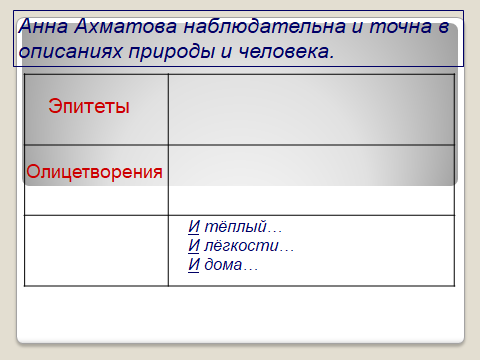 - После работы с текстом учитель возвращается к схемам, которые составляли учащиеся в началу урока. Подводя итог, педагог еще раз отмечает, что человек-часть природы, поэтому он живет по ее законам.- Завершается работа синквейном, который начинается словами: ПРИРОДА и ЧЕЛОВЕК. (слайд 12)Пример:Природа и человек.Сильные, связанные.Живут, взаимодействуют, влияют.Связь.Завершая урок, учитель возвращается к целям, которые ставили ученики в начале урока. Ребята сами определяют уровень достижения поставленных целей (достигли, не достигли, частично достигли).8. Информация о домашнем задании, инструктаж по его выполнению.1. Приготовить выразительное чтение стихотворения.  – «3»                                  2. Выучить наизусть стихотворение А. Ахматовой – «3» - «4»                                  3. Написать свое стихотворение о природе и человеке – «4» - «5»9.  Рефлексия (подведение итогов занятия).